Правила для авторовС.Б. Сурова1), А.Ю. Чурин1), И.И. Иванов2)1) ННГУ им. Н.И. Лобачевского
2) Институт суперисследований РАНОбщие положенияТруды научной конференции по радиофизике издаются в формате pdf и публикуются на сайте РФФ ННГУ и в базе данных РИНЦ. Правила предназначены для авторов тезисов, публикуемых в сборнике трудов ежегодной научной конференции по радиофизике, они максимально приближены к техническим требованиям, предъявляемым к публикациям международных конференций. Данный файл оформлен в соответствии с описанными ниже техническими требованиями, его НЕОБХОДИМО использовать в качестве шаблона.Объём статьи – от 2 до 4 полных страниц, последняя должна быть заполнена не менее чем на две трети.Редактирование, корректура и оформление статьи возлагается на авторов.Оформление текста статьиТекст оформляется в редакторе Microsoft Word версии 2007 или новее и должен быть представлен в формате .docx (другие форматы не принимаются), через 1 интервал, шрифт Times New Roman (Cyr), 9 пт. Разметка страницы: А5 (148210 мм), поля сверху – 26 мм, снизу – 19 мм, слева и справа – 15 мм, отступы верхнего и нижнего колонтитулов – 10 мм. Без фона (подложка отсутствует, цвет страницы «Нет цвета»).Для текста без красной строки используется стиль Обычный.Для текста с красной строки – стиль Основной текст. Не используйте для формирования отступа пробелы или табуляцию.Для маркированного списка – стиль Список.Для нумерованного списка – стиль Нумерованный список.Статья начинается с названия (стиль Заголовок 1).При написании названия не использовать Caps Lock. Набирать в верхнем регистре (с нажатым Shift) только первую букву (а также буквы, которые должны быть заглавными по правилам русского языка). Отображение заголовка в формате «ВСЕ ПРОПИСНЫЕ» обеспечивается стилем заголовка!В следующей строке указываются инициалы и фамилии авторов: И.О. Фамилия1), И.О. Фамилия2). Стиль Автор. Обратите внимание: сначала инициалы, между ними пробела нет, а потом через пробел фамилия.Последующая строка – название организаций, если организация одна, сноски не нужны (стиль Фирма). Придерживайтесь единообразного названия организаций, список которых прилагается.Если авторы и организации не помещаются на одной строке, для разрыва строки используйте комбинацию клавиш Shift+Enter.Далее идет текст статьи (стиль Основной текст).Дефис не отделяется пробелами. Полиграфическое тире отделяется пробелами с обеих сторон и получается путем использования клавиши «минус» малой клавиатуры при нажатой Ctrl (поезд Санкт-Петербург – Москва).Для подзаголовков используется стиль Заголовок 2.ФормулыВсе формулы (расположенные в тексте, либо отдельной строкой) пишутся во встроенном редакторе формул Microsoft Word.Для вставки строчных формул (размещаемых в строке с текстом) следует нажать кнопку «Уравнение» на вкладке «Вставка». Например: .Для вставки уравнений, размещаемых на отдельной строке (в разрыве текста), следует не вставлять новое уравнение, а использовать (копировать-вставить) этот шаблон:Параметры шаблона НЕ ИЗМЕНЯТЬ! Данный шаблон представляет собой одну строку с таблицей из трех ячеек. Размер таблицы установлен как 100%. Граница таблицы невидимая. Размеры ячеек по порядку с первой по третью: 10%, 80%, 10%. Вертикальное выравнивание текста в ячейках – по центру.Средняя ячейка не должна содержать ничего кроме уравнения. При попытке вставить текст в ячейку с уравнением, уравнение автоматически превратится в строчное (форматирование изменится на более упрощенное). Если требуется вставить какой-либо короткий текст в уравнение (например, запятую), следует делать это непосредственно в режиме редактирования уравнения, вот так: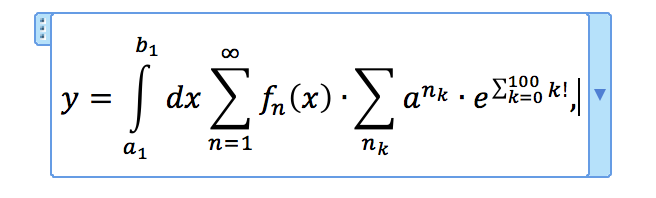 Векторы обозначаются полужирным шрифтом: .Чтобы документ отображался верно, используйте только системные шрифты.Таблицы и рисункиТаблицы и рисунки нумеруются по порядку упоминания в тексте. Рисунок должен быть не более 500 кб. Точки в конце подписи к рисунку и надписи к таблице – НЕ СТАВИТЬ (например, Рис. 1 и Табл. 1). Другие подписи не делаются, пояснения даются в тексте. Иллюстрации должны быть высокого качества и вставляться в текст статьи авторами самостоятельно с обязательным контролем внешнего вида иллюстрации и наличием подписи к ней в тексте. Номер таблицы размещается сверху, рисунка – снизу. Единственный рисунок не нумеруется, то же относится к единичной таблице. Для указания номера таблицы использовать её первую строку с объединением ячеек, без соответствующих границ (см. табл. 1).Для создания растровых рисунков используйте графический редактор, сохраняющий рисунки в формате jpg (используйте максимальное качество!), например, PhotoShop. Векторные рисунки можно рисовать с помощью Редактора рисунков Word for Windows. Рисунок следует поместить в таблицу (верхняя ячейка), подпись под ним – в нижнюю ячейку (стиль По центру), см. рис. 1.Таблицы и рисунки можно размещать с обтеканием текста («Вокруг» в свойствах таблицы), можно – в разрыв текста (см. рис. 2 и 3). Основные параметры используемых стилейОсновные параметры используемых стилей сведены в табл. 2. Все они созданы на основе стиля Нормальный / Обычный. В таблицу внесены лишь изменения этого шрифта, данные в пустых ячейках – без изменения. Все используемые стили находятся на ленте в коллекции экспресс-стилей.Оформление списка литературы (согласно ГОСТ 7.1–84)Этот список заголовка не имеет, он отделяется от предыдущего текста пустой строкой. Используется стиль Ссылки на литературу.Ссылки печатаются на языке оригинала и нумеруются в порядке их упоминания в тексте. Номера ссылок в тексте статьи заключаются в квадратные скобки [1].ЗАПРЕЩЕНО использовать концевые ссылки (это когда литература вставляется таким образом, что ссылки на нее активны).Фамилии И.О. // Название журнала. 2010. Т. 32, № 10. С. 1273 (только первая).Фамилии И.О. Название книги. – Город: Издательство, год, с. 129 (первая страница цитируемого раздела, либо объем, например, 342 с.).Фамилии И.О. // В кн.: Тр. XI научн. конф. по радиофизике. 7 мая 2007 г. / Ред. А.В. Якимов. – Н. Новгород: Изд-во ННГУ, 2007. С. 54 (только первая).Saichev A.I., Woyczynski W.A. // Stochastic Models in Geosystems. The IMA volumes in mathematics and its applications. 1996. Vol. 85. P. 359.Meshkov A.I., De Lucia F.C. // JQSRT. 2007. Vol. 108, № 2. P. 256.https://kgiop.gov.spb.ru/zony-ohranyПеречень предоставляемых материаловАвторами – секретарям секций предоставляются следующие материалы:Каждая статья представляется отдельным файлом в электронном виде в формате MS Word, оформленным в соответствии с техническими правилами. Имя файла – фамилия первого автора латинскими буквами в транслитерации. При совпадении имён файлов поставьте порядковый номер. Сведения об авторах статьи – место работы, должность (с указанием автора, с которым будут вестись переговоры по вопросам публикации, его почтового и электронного адресов, номера телефона).Экспертные заключения для каждой статьи о возможности опубликования статьи в открытой печати в бумажном виде. При отсутствии экспертного заключения о возможности публикации статьи не принимаются.Секретарями секций – ответственному секретарю оргкомитета предоставляются:Статьи авторов (в окончательной редакции, вычитанные и правильно оформленные). Каждая статья отдельным файлом. Имя файла – порядковый номер статьи в секции сборника (если он не важен, можно не ставить), далее – фамилия первого автора латинскими буквами в транслитерации (1_Ivanov, либо Ivanov). При совпадении имён файлов добавьте имя следующего автора (если он имеется) или порядковый номер в конце (если автор один). Статьи, не удовлетворяющие правилам оформления, возвращаются на доработку.Экспертные заключения и/или сопроводительные письма для каждой статьи в бумажном виде (при необходимости – см. выше).Список с порядком размещения докладов в программе Конференции (если он не отличается от программного списка на сайте, можно не присылать, но сообщить об этом в письме).коррекция опечаток в готовой статьеСтатьи должны предоставляться в готовом к публикации виде. Однако никто и ничто не застраховано от ошибок. Например, возможно искажение содержания и оформления материала при конвертировании в pdf формат. Для минимизации подобного рода ошибок авторам предоставляется возможность проконтролировать черновик сборника уже в формате pdf. На этом этапе оформления сборника трудов к печати авторы к правке теста не допускаются, а об опечатках следует сообщить редакторам сборника. Возможны лишь незначительные правки, которые можно сделать, описав исправления в письме, например, «на стр. 12 заменить 300Мгц на 300 МГц».(2)Табл. 1Табл. 1E, кВ/смv, см/с1,01,13106104,611061006,65106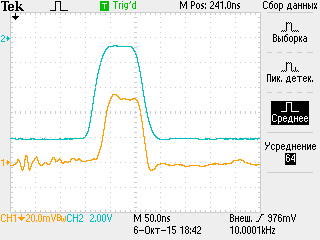 Рис. 1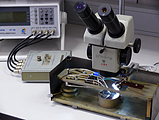 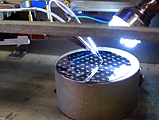 Рис. 2Рис. 3Табл. 2Табл. 2Табл. 2Табл. 2Табл. 2Табл. 2Табл. 2Табл. 2Табл. 2Название стиляГарнитура, начертаниеКегльМежстрочный интервалИнтервалы сверху / снизу, птОтступ первой строки, смОтступы слева  / справа, птВыравни-ваниеПримечаниеОбычныйTimes, 
обычное910 / 000 / 0По ширинеОстальные стили созданы из этогоОсновной текстTimes, 
обычное0,60 / 0АвторTimes, 
полужирное0 / 0По центруФирмаTimes, 
курсивПо центруЗаголовок 1Arial, 
полужирное0 / 40 / 0По центруВсе прописныеЗаголовок 2Times, 
полужирный, курсив6 / 30 / 0ВлевоФормулаTimes, курсив4 / 40 / 0ВлевоТабуляция:
5,9 по центру,
11,8 по правомуПо центруTimes, обычное0 / 0По центруСписокTimes, обычное-0,60 / 0Маркер -Нумерованный списокTimes, обычное0 / 0Автонумерация)Ссылки на литературуTimes, обычное0 / 0[Автонумерация]